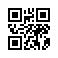 Strana:  1 z Strana:  1 z Strana:  1 z 11111Odběratel:Odběratel:Odběratel:Odběratel:Odběratel:Odběratel:Historický ústav AV ČR, v.v.i.
Prosecká 809/76
190 00 PRAHA 9
Česká republikaHistorický ústav AV ČR, v.v.i.
Prosecká 809/76
190 00 PRAHA 9
Česká republikaHistorický ústav AV ČR, v.v.i.
Prosecká 809/76
190 00 PRAHA 9
Česká republikaHistorický ústav AV ČR, v.v.i.
Prosecká 809/76
190 00 PRAHA 9
Česká republikaHistorický ústav AV ČR, v.v.i.
Prosecká 809/76
190 00 PRAHA 9
Česká republikaHistorický ústav AV ČR, v.v.i.
Prosecká 809/76
190 00 PRAHA 9
Česká republikaHistorický ústav AV ČR, v.v.i.
Prosecká 809/76
190 00 PRAHA 9
Česká republikaHistorický ústav AV ČR, v.v.i.
Prosecká 809/76
190 00 PRAHA 9
Česká republikaHistorický ústav AV ČR, v.v.i.
Prosecká 809/76
190 00 PRAHA 9
Česká republikaHistorický ústav AV ČR, v.v.i.
Prosecká 809/76
190 00 PRAHA 9
Česká republikaHistorický ústav AV ČR, v.v.i.
Prosecká 809/76
190 00 PRAHA 9
Česká republikaHistorický ústav AV ČR, v.v.i.
Prosecká 809/76
190 00 PRAHA 9
Česká republikaPID:PID:PID:PID:PID:Odběratel:Odběratel:Odběratel:Historický ústav AV ČR, v.v.i.
Prosecká 809/76
190 00 PRAHA 9
Česká republikaHistorický ústav AV ČR, v.v.i.
Prosecká 809/76
190 00 PRAHA 9
Česká republikaHistorický ústav AV ČR, v.v.i.
Prosecká 809/76
190 00 PRAHA 9
Česká republikaHistorický ústav AV ČR, v.v.i.
Prosecká 809/76
190 00 PRAHA 9
Česká republikaHistorický ústav AV ČR, v.v.i.
Prosecká 809/76
190 00 PRAHA 9
Česká republikaHistorický ústav AV ČR, v.v.i.
Prosecká 809/76
190 00 PRAHA 9
Česká republikaHistorický ústav AV ČR, v.v.i.
Prosecká 809/76
190 00 PRAHA 9
Česká republikaHistorický ústav AV ČR, v.v.i.
Prosecká 809/76
190 00 PRAHA 9
Česká republikaHistorický ústav AV ČR, v.v.i.
Prosecká 809/76
190 00 PRAHA 9
Česká republikaHistorický ústav AV ČR, v.v.i.
Prosecká 809/76
190 00 PRAHA 9
Česká republikaHistorický ústav AV ČR, v.v.i.
Prosecká 809/76
190 00 PRAHA 9
Česká republikaHistorický ústav AV ČR, v.v.i.
Prosecká 809/76
190 00 PRAHA 9
Česká republikaPID:PID:PID:PID:PID:2301014123010141Odběratel:Odběratel:Odběratel:Historický ústav AV ČR, v.v.i.
Prosecká 809/76
190 00 PRAHA 9
Česká republikaHistorický ústav AV ČR, v.v.i.
Prosecká 809/76
190 00 PRAHA 9
Česká republikaHistorický ústav AV ČR, v.v.i.
Prosecká 809/76
190 00 PRAHA 9
Česká republikaHistorický ústav AV ČR, v.v.i.
Prosecká 809/76
190 00 PRAHA 9
Česká republikaHistorický ústav AV ČR, v.v.i.
Prosecká 809/76
190 00 PRAHA 9
Česká republikaHistorický ústav AV ČR, v.v.i.
Prosecká 809/76
190 00 PRAHA 9
Česká republikaHistorický ústav AV ČR, v.v.i.
Prosecká 809/76
190 00 PRAHA 9
Česká republikaHistorický ústav AV ČR, v.v.i.
Prosecká 809/76
190 00 PRAHA 9
Česká republikaHistorický ústav AV ČR, v.v.i.
Prosecká 809/76
190 00 PRAHA 9
Česká republikaHistorický ústav AV ČR, v.v.i.
Prosecká 809/76
190 00 PRAHA 9
Česká republikaHistorický ústav AV ČR, v.v.i.
Prosecká 809/76
190 00 PRAHA 9
Česká republikaHistorický ústav AV ČR, v.v.i.
Prosecká 809/76
190 00 PRAHA 9
Česká republikaPID:PID:PID:PID:PID:2301014123010141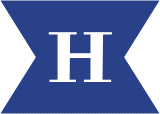 Historický ústav AV ČR, v.v.i.
Prosecká 809/76
190 00 PRAHA 9
Česká republikaHistorický ústav AV ČR, v.v.i.
Prosecká 809/76
190 00 PRAHA 9
Česká republikaHistorický ústav AV ČR, v.v.i.
Prosecká 809/76
190 00 PRAHA 9
Česká republikaHistorický ústav AV ČR, v.v.i.
Prosecká 809/76
190 00 PRAHA 9
Česká republikaHistorický ústav AV ČR, v.v.i.
Prosecká 809/76
190 00 PRAHA 9
Česká republikaHistorický ústav AV ČR, v.v.i.
Prosecká 809/76
190 00 PRAHA 9
Česká republikaHistorický ústav AV ČR, v.v.i.
Prosecká 809/76
190 00 PRAHA 9
Česká republikaHistorický ústav AV ČR, v.v.i.
Prosecká 809/76
190 00 PRAHA 9
Česká republikaHistorický ústav AV ČR, v.v.i.
Prosecká 809/76
190 00 PRAHA 9
Česká republikaHistorický ústav AV ČR, v.v.i.
Prosecká 809/76
190 00 PRAHA 9
Česká republikaHistorický ústav AV ČR, v.v.i.
Prosecká 809/76
190 00 PRAHA 9
Česká republikaHistorický ústav AV ČR, v.v.i.
Prosecká 809/76
190 00 PRAHA 9
Česká republikaSmlouva:Smlouva:Smlouva:Smlouva:Smlouva:2301014123010141Historický ústav AV ČR, v.v.i.
Prosecká 809/76
190 00 PRAHA 9
Česká republikaHistorický ústav AV ČR, v.v.i.
Prosecká 809/76
190 00 PRAHA 9
Česká republikaHistorický ústav AV ČR, v.v.i.
Prosecká 809/76
190 00 PRAHA 9
Česká republikaHistorický ústav AV ČR, v.v.i.
Prosecká 809/76
190 00 PRAHA 9
Česká republikaHistorický ústav AV ČR, v.v.i.
Prosecká 809/76
190 00 PRAHA 9
Česká republikaHistorický ústav AV ČR, v.v.i.
Prosecká 809/76
190 00 PRAHA 9
Česká republikaHistorický ústav AV ČR, v.v.i.
Prosecká 809/76
190 00 PRAHA 9
Česká republikaHistorický ústav AV ČR, v.v.i.
Prosecká 809/76
190 00 PRAHA 9
Česká republikaHistorický ústav AV ČR, v.v.i.
Prosecká 809/76
190 00 PRAHA 9
Česká republikaHistorický ústav AV ČR, v.v.i.
Prosecká 809/76
190 00 PRAHA 9
Česká republikaHistorický ústav AV ČR, v.v.i.
Prosecká 809/76
190 00 PRAHA 9
Česká republikaHistorický ústav AV ČR, v.v.i.
Prosecká 809/76
190 00 PRAHA 9
Česká republika2301014123010141Historický ústav AV ČR, v.v.i.
Prosecká 809/76
190 00 PRAHA 9
Česká republikaHistorický ústav AV ČR, v.v.i.
Prosecká 809/76
190 00 PRAHA 9
Česká republikaHistorický ústav AV ČR, v.v.i.
Prosecká 809/76
190 00 PRAHA 9
Česká republikaHistorický ústav AV ČR, v.v.i.
Prosecká 809/76
190 00 PRAHA 9
Česká republikaHistorický ústav AV ČR, v.v.i.
Prosecká 809/76
190 00 PRAHA 9
Česká republikaHistorický ústav AV ČR, v.v.i.
Prosecká 809/76
190 00 PRAHA 9
Česká republikaHistorický ústav AV ČR, v.v.i.
Prosecká 809/76
190 00 PRAHA 9
Česká republikaHistorický ústav AV ČR, v.v.i.
Prosecká 809/76
190 00 PRAHA 9
Česká republikaHistorický ústav AV ČR, v.v.i.
Prosecká 809/76
190 00 PRAHA 9
Česká republikaHistorický ústav AV ČR, v.v.i.
Prosecká 809/76
190 00 PRAHA 9
Česká republikaHistorický ústav AV ČR, v.v.i.
Prosecká 809/76
190 00 PRAHA 9
Česká republikaHistorický ústav AV ČR, v.v.i.
Prosecká 809/76
190 00 PRAHA 9
Česká republikaČíslo účtu:Číslo účtu:Číslo účtu:Číslo účtu:Číslo účtu:19-2795200207/010019-2795200207/010019-2795200207/010019-2795200207/010019-2795200207/010019-2795200207/010019-2795200207/010019-2795200207/01002301014123010141Historický ústav AV ČR, v.v.i.
Prosecká 809/76
190 00 PRAHA 9
Česká republikaHistorický ústav AV ČR, v.v.i.
Prosecká 809/76
190 00 PRAHA 9
Česká republikaHistorický ústav AV ČR, v.v.i.
Prosecká 809/76
190 00 PRAHA 9
Česká republikaHistorický ústav AV ČR, v.v.i.
Prosecká 809/76
190 00 PRAHA 9
Česká republikaHistorický ústav AV ČR, v.v.i.
Prosecká 809/76
190 00 PRAHA 9
Česká republikaHistorický ústav AV ČR, v.v.i.
Prosecká 809/76
190 00 PRAHA 9
Česká republikaHistorický ústav AV ČR, v.v.i.
Prosecká 809/76
190 00 PRAHA 9
Česká republikaHistorický ústav AV ČR, v.v.i.
Prosecká 809/76
190 00 PRAHA 9
Česká republikaHistorický ústav AV ČR, v.v.i.
Prosecká 809/76
190 00 PRAHA 9
Česká republikaHistorický ústav AV ČR, v.v.i.
Prosecká 809/76
190 00 PRAHA 9
Česká republikaHistorický ústav AV ČR, v.v.i.
Prosecká 809/76
190 00 PRAHA 9
Česká republikaHistorický ústav AV ČR, v.v.i.
Prosecká 809/76
190 00 PRAHA 9
Česká republikaPeněžní ústav:Peněžní ústav:Peněžní ústav:Peněžní ústav:Peněžní ústav:Komerční banka, a.s.Komerční banka, a.s.Komerční banka, a.s.Komerční banka, a.s.Komerční banka, a.s.Komerční banka, a.s.Komerční banka, a.s.Komerční banka, a.s.2301014123010141Historický ústav AV ČR, v.v.i.
Prosecká 809/76
190 00 PRAHA 9
Česká republikaHistorický ústav AV ČR, v.v.i.
Prosecká 809/76
190 00 PRAHA 9
Česká republikaHistorický ústav AV ČR, v.v.i.
Prosecká 809/76
190 00 PRAHA 9
Česká republikaHistorický ústav AV ČR, v.v.i.
Prosecká 809/76
190 00 PRAHA 9
Česká republikaHistorický ústav AV ČR, v.v.i.
Prosecká 809/76
190 00 PRAHA 9
Česká republikaHistorický ústav AV ČR, v.v.i.
Prosecká 809/76
190 00 PRAHA 9
Česká republikaHistorický ústav AV ČR, v.v.i.
Prosecká 809/76
190 00 PRAHA 9
Česká republikaHistorický ústav AV ČR, v.v.i.
Prosecká 809/76
190 00 PRAHA 9
Česká republikaHistorický ústav AV ČR, v.v.i.
Prosecká 809/76
190 00 PRAHA 9
Česká republikaHistorický ústav AV ČR, v.v.i.
Prosecká 809/76
190 00 PRAHA 9
Česká republikaHistorický ústav AV ČR, v.v.i.
Prosecká 809/76
190 00 PRAHA 9
Česká republikaHistorický ústav AV ČR, v.v.i.
Prosecká 809/76
190 00 PRAHA 9
Česká republika23010141230101412301014123010141Dodavatel:Dodavatel:Dodavatel:Dodavatel:Dodavatel:Dodavatel:Dodavatel:2301014123010141DIČ:DIČ:DIČ:CZ67985963CZ67985963CZ67985963CZ67985963Dodavatel:Dodavatel:Dodavatel:Dodavatel:Dodavatel:Dodavatel:Dodavatel:2301014123010141DIČ:DIČ:DIČ:CZ67985963CZ67985963CZ67985963CZ67985963IČ:IČ:1553077915530779155307791553077915530779DIČ:DIČ:CZ15530779CZ15530779CZ15530779CZ15530779CZ15530779CZ155307792301014123010141IČ:IČ:IČ:67985963679859636798596367985963IČ:IČ:1553077915530779155307791553077915530779DIČ:DIČ:CZ15530779CZ15530779CZ15530779CZ15530779CZ15530779CZ155307792301014123010141IČ:IČ:IČ:679859636798596367985963679859632301014123010141IČ:IČ:IČ:679859636798596367985963679859632301014123010141IČ:IČ:IČ:6798596367985963679859636798596323010141230101412301014123010141Konečný příjemce:Konečný příjemce:Konečný příjemce:Konečný příjemce:Konečný příjemce:Konečný příjemce:Konečný příjemce:Konečný příjemce:Konečný příjemce:Konečný příjemce:230101412301014123010141230101412301014123010141Platnost objednávky do:Platnost objednávky do:Platnost objednávky do:Platnost objednávky do:Platnost objednávky do:Platnost objednávky do:Platnost objednávky do:Platnost objednávky do:31.12.202331.12.202331.12.202331.12.202331.12.2023Termín dodání:Termín dodání:Termín dodání:Termín dodání:Termín dodání:Termín dodání:Termín dodání:14.04.202314.04.202314.04.202314.04.202314.04.2023Forma úhrady:Forma úhrady:Forma úhrady:Forma úhrady:Forma úhrady:Forma úhrady:Forma úhrady:PříkazemPříkazemPříkazemPříkazemPříkazemForma úhrady:Forma úhrady:Forma úhrady:Forma úhrady:Forma úhrady:Forma úhrady:Forma úhrady:PříkazemPříkazemPříkazemPříkazemPříkazemForma úhrady:Forma úhrady:Forma úhrady:Forma úhrady:Forma úhrady:Forma úhrady:Forma úhrady:PříkazemPříkazemPříkazemPříkazemPříkazemTermín úhrady:Termín úhrady:Termín úhrady:Termín úhrady:Termín úhrady:Termín úhrady:Termín úhrady:Při fakturaci vždy uvádějte číslo objednávky.Žádáme Vás o vrácení potvrzené objednávky!Při fakturaci vždy uvádějte číslo objednávky.Žádáme Vás o vrácení potvrzené objednávky!Při fakturaci vždy uvádějte číslo objednávky.Žádáme Vás o vrácení potvrzené objednávky!Při fakturaci vždy uvádějte číslo objednávky.Žádáme Vás o vrácení potvrzené objednávky!Při fakturaci vždy uvádějte číslo objednávky.Žádáme Vás o vrácení potvrzené objednávky!Při fakturaci vždy uvádějte číslo objednávky.Žádáme Vás o vrácení potvrzené objednávky!Při fakturaci vždy uvádějte číslo objednávky.Žádáme Vás o vrácení potvrzené objednávky!Při fakturaci vždy uvádějte číslo objednávky.Žádáme Vás o vrácení potvrzené objednávky!Při fakturaci vždy uvádějte číslo objednávky.Žádáme Vás o vrácení potvrzené objednávky!Při fakturaci vždy uvádějte číslo objednávky.Žádáme Vás o vrácení potvrzené objednávky!Při fakturaci vždy uvádějte číslo objednávky.Žádáme Vás o vrácení potvrzené objednávky!Při fakturaci vždy uvádějte číslo objednávky.Žádáme Vás o vrácení potvrzené objednávky!Při fakturaci vždy uvádějte číslo objednávky.Žádáme Vás o vrácení potvrzené objednávky!Při fakturaci vždy uvádějte číslo objednávky.Žádáme Vás o vrácení potvrzené objednávky!Při fakturaci vždy uvádějte číslo objednávky.Žádáme Vás o vrácení potvrzené objednávky!Při fakturaci vždy uvádějte číslo objednávky.Žádáme Vás o vrácení potvrzené objednávky!Při fakturaci vždy uvádějte číslo objednávky.Žádáme Vás o vrácení potvrzené objednávky!Při fakturaci vždy uvádějte číslo objednávky.Žádáme Vás o vrácení potvrzené objednávky!Při fakturaci vždy uvádějte číslo objednávky.Žádáme Vás o vrácení potvrzené objednávky!Při fakturaci vždy uvádějte číslo objednávky.Žádáme Vás o vrácení potvrzené objednávky!Při fakturaci vždy uvádějte číslo objednávky.Žádáme Vás o vrácení potvrzené objednávky!Při fakturaci vždy uvádějte číslo objednávky.Žádáme Vás o vrácení potvrzené objednávky!Při fakturaci vždy uvádějte číslo objednávky.Žádáme Vás o vrácení potvrzené objednávky!Při fakturaci vždy uvádějte číslo objednávky.Žádáme Vás o vrácení potvrzené objednávky!Při fakturaci vždy uvádějte číslo objednávky.Žádáme Vás o vrácení potvrzené objednávky!Při fakturaci vždy uvádějte číslo objednávky.Žádáme Vás o vrácení potvrzené objednávky!Při fakturaci vždy uvádějte číslo objednávky.Žádáme Vás o vrácení potvrzené objednávky!Při fakturaci vždy uvádějte číslo objednávky.Žádáme Vás o vrácení potvrzené objednávky!PoložkaPoložkaPoložkaPoložkaPoložkaPoložkaPoložkaPoložkaPoložkaPoložkaPoložkaPoložkaPoložkaPoložkaPoložkaPoložkaPoložkaPoložkaPoložkaPoložkaPoložkaPoložkaPoložkaPoložkaPoložkaPoložkaPoložkaPoložkaPoložkaReferenční čísloReferenční čísloReferenční čísloReferenční čísloReferenční čísloMnožstvíMnožstvíMnožstvíMJMJMJMJMJMJCena/MJ vč. DPHCena/MJ vč. DPHCena/MJ vč. DPHCena/MJ vč. DPHCena/MJ vč. DPHCelkem vč. DPHCelkem vč. DPHCelkem vč. DPHCelkem vč. DPHCelkem vč. DPHCelkem vč. DPHCelkem vč. DPHCelkem vč. DPHCelkem vč. DPHCelkem vč. DPHDatalogger COMET U4440 (Temp, RHum, CO2, Tlak)Datalogger COMET U4440 (Temp, RHum, CO2, Tlak)Datalogger COMET U4440 (Temp, RHum, CO2, Tlak)Datalogger COMET U4440 (Temp, RHum, CO2, Tlak)Datalogger COMET U4440 (Temp, RHum, CO2, Tlak)Datalogger COMET U4440 (Temp, RHum, CO2, Tlak)Datalogger COMET U4440 (Temp, RHum, CO2, Tlak)Datalogger COMET U4440 (Temp, RHum, CO2, Tlak)Datalogger COMET U4440 (Temp, RHum, CO2, Tlak)Datalogger COMET U4440 (Temp, RHum, CO2, Tlak)Datalogger COMET U4440 (Temp, RHum, CO2, Tlak)Datalogger COMET U4440 (Temp, RHum, CO2, Tlak)Datalogger COMET U4440 (Temp, RHum, CO2, Tlak)Datalogger COMET U4440 (Temp, RHum, CO2, Tlak)Datalogger COMET U4440 (Temp, RHum, CO2, Tlak)Datalogger COMET U4440 (Temp, RHum, CO2, Tlak)Datalogger COMET U4440 (Temp, RHum, CO2, Tlak)Datalogger COMET U4440 (Temp, RHum, CO2, Tlak)Datalogger COMET U4440 (Temp, RHum, CO2, Tlak)Datalogger COMET U4440 (Temp, RHum, CO2, Tlak)Datalogger COMET U4440 (Temp, RHum, CO2, Tlak)Datalogger COMET U4440 (Temp, RHum, CO2, Tlak)Datalogger COMET U4440 (Temp, RHum, CO2, Tlak)Datalogger COMET U4440 (Temp, RHum, CO2, Tlak)Datalogger COMET U4440 (Temp, RHum, CO2, Tlak)Datalogger COMET U4440 (Temp, RHum, CO2, Tlak)Datalogger COMET U4440 (Temp, RHum, CO2, Tlak)Datalogger COMET U4440 (Temp, RHum, CO2, Tlak)Datalogger COMET U4440 (Temp, RHum, CO2, Tlak)Datalogger COMET U3631 (Temp, RHum, + 1 ext.vstup Pt1000/E)Datalogger COMET U3631 (Temp, RHum, + 1 ext.vstup Pt1000/E)Datalogger COMET U3631 (Temp, RHum, + 1 ext.vstup Pt1000/E)Datalogger COMET U3631 (Temp, RHum, + 1 ext.vstup Pt1000/E)Datalogger COMET U3631 (Temp, RHum, + 1 ext.vstup Pt1000/E)Datalogger COMET U3631 (Temp, RHum, + 1 ext.vstup Pt1000/E)Datalogger COMET U3631 (Temp, RHum, + 1 ext.vstup Pt1000/E)Datalogger COMET U3631 (Temp, RHum, + 1 ext.vstup Pt1000/E)Datalogger COMET U3631 (Temp, RHum, + 1 ext.vstup Pt1000/E)Datalogger COMET U3631 (Temp, RHum, + 1 ext.vstup Pt1000/E)Datalogger COMET U3631 (Temp, RHum, + 1 ext.vstup Pt1000/E)Datalogger COMET U3631 (Temp, RHum, + 1 ext.vstup Pt1000/E)Datalogger COMET U3631 (Temp, RHum, + 1 ext.vstup Pt1000/E)Datalogger COMET U3631 (Temp, RHum, + 1 ext.vstup Pt1000/E)Datalogger COMET U3631 (Temp, RHum, + 1 ext.vstup Pt1000/E)Datalogger COMET U3631 (Temp, RHum, + 1 ext.vstup Pt1000/E)Datalogger COMET U3631 (Temp, RHum, + 1 ext.vstup Pt1000/E)Datalogger COMET U3631 (Temp, RHum, + 1 ext.vstup Pt1000/E)Datalogger COMET U3631 (Temp, RHum, + 1 ext.vstup Pt1000/E)Datalogger COMET U3631 (Temp, RHum, + 1 ext.vstup Pt1000/E)Datalogger COMET U3631 (Temp, RHum, + 1 ext.vstup Pt1000/E)Datalogger COMET U3631 (Temp, RHum, + 1 ext.vstup Pt1000/E)Datalogger COMET U3631 (Temp, RHum, + 1 ext.vstup Pt1000/E)Datalogger COMET U3631 (Temp, RHum, + 1 ext.vstup Pt1000/E)Datalogger COMET U3631 (Temp, RHum, + 1 ext.vstup Pt1000/E)Datalogger COMET U3631 (Temp, RHum, + 1 ext.vstup Pt1000/E)Datalogger COMET U3631 (Temp, RHum, + 1 ext.vstup Pt1000/E)Datalogger COMET U3631 (Temp, RHum, + 1 ext.vstup Pt1000/E)Datalogger COMET U3631 (Temp, RHum, + 1 ext.vstup Pt1000/E)Datalogger COMET U0141 (4 ext.vstupy Pt1000/E)Datalogger COMET U0141 (4 ext.vstupy Pt1000/E)Datalogger COMET U0141 (4 ext.vstupy Pt1000/E)Datalogger COMET U0141 (4 ext.vstupy Pt1000/E)Datalogger COMET U0141 (4 ext.vstupy Pt1000/E)Datalogger COMET U0141 (4 ext.vstupy Pt1000/E)Datalogger COMET U0141 (4 ext.vstupy Pt1000/E)Datalogger COMET U0141 (4 ext.vstupy Pt1000/E)Datalogger COMET U0141 (4 ext.vstupy Pt1000/E)Datalogger COMET U0141 (4 ext.vstupy Pt1000/E)Datalogger COMET U0141 (4 ext.vstupy Pt1000/E)Datalogger COMET U0141 (4 ext.vstupy Pt1000/E)Datalogger COMET U0141 (4 ext.vstupy Pt1000/E)Datalogger COMET U0141 (4 ext.vstupy Pt1000/E)Datalogger COMET U0141 (4 ext.vstupy Pt1000/E)Datalogger COMET U0141 (4 ext.vstupy Pt1000/E)Datalogger COMET U0141 (4 ext.vstupy Pt1000/E)Datalogger COMET U0141 (4 ext.vstupy Pt1000/E)Datalogger COMET U0141 (4 ext.vstupy Pt1000/E)Datalogger COMET U0141 (4 ext.vstupy Pt1000/E)Datalogger COMET U0141 (4 ext.vstupy Pt1000/E)Datalogger COMET U0141 (4 ext.vstupy Pt1000/E)Datalogger COMET U0141 (4 ext.vstupy Pt1000/E)Datalogger COMET U0141 (4 ext.vstupy Pt1000/E)Datalogger COMET U0141 (4 ext.vstupy Pt1000/E)Datalogger COMET U0141 (4 ext.vstupy Pt1000/E)Datalogger COMET U0141 (4 ext.vstupy Pt1000/E)Datalogger COMET U0141 (4 ext.vstupy Pt1000/E)Datalogger COMET U0141 (4 ext.vstupy Pt1000/E)Teplotní sonda Pt1000TG68/E, konektor ELKA, kabel 2 mTeplotní sonda Pt1000TG68/E, konektor ELKA, kabel 2 mTeplotní sonda Pt1000TG68/E, konektor ELKA, kabel 2 mTeplotní sonda Pt1000TG68/E, konektor ELKA, kabel 2 mTeplotní sonda Pt1000TG68/E, konektor ELKA, kabel 2 mTeplotní sonda Pt1000TG68/E, konektor ELKA, kabel 2 mTeplotní sonda Pt1000TG68/E, konektor ELKA, kabel 2 mTeplotní sonda Pt1000TG68/E, konektor ELKA, kabel 2 mTeplotní sonda Pt1000TG68/E, konektor ELKA, kabel 2 mTeplotní sonda Pt1000TG68/E, konektor ELKA, kabel 2 mTeplotní sonda Pt1000TG68/E, konektor ELKA, kabel 2 mTeplotní sonda Pt1000TG68/E, konektor ELKA, kabel 2 mTeplotní sonda Pt1000TG68/E, konektor ELKA, kabel 2 mTeplotní sonda Pt1000TG68/E, konektor ELKA, kabel 2 mTeplotní sonda Pt1000TG68/E, konektor ELKA, kabel 2 mTeplotní sonda Pt1000TG68/E, konektor ELKA, kabel 2 mTeplotní sonda Pt1000TG68/E, konektor ELKA, kabel 2 mTeplotní sonda Pt1000TG68/E, konektor ELKA, kabel 2 mTeplotní sonda Pt1000TG68/E, konektor ELKA, kabel 2 mTeplotní sonda Pt1000TG68/E, konektor ELKA, kabel 2 mTeplotní sonda Pt1000TG68/E, konektor ELKA, kabel 2 mTeplotní sonda Pt1000TG68/E, konektor ELKA, kabel 2 mTeplotní sonda Pt1000TG68/E, konektor ELKA, kabel 2 mTeplotní sonda Pt1000TG68/E, konektor ELKA, kabel 2 mTeplotní sonda Pt1000TG68/E, konektor ELKA, kabel 2 mTeplotní sonda Pt1000TG68/E, konektor ELKA, kabel 2 mTeplotní sonda Pt1000TG68/E, konektor ELKA, kabel 2 mTeplotní sonda Pt1000TG68/E, konektor ELKA, kabel 2 mTeplotní sonda Pt1000TG68/E, konektor ELKA, kabel 2 mTeplotní sonda Pt1000TG68/E, konektor ELKA, kabel 5 mTeplotní sonda Pt1000TG68/E, konektor ELKA, kabel 5 mTeplotní sonda Pt1000TG68/E, konektor ELKA, kabel 5 mTeplotní sonda Pt1000TG68/E, konektor ELKA, kabel 5 mTeplotní sonda Pt1000TG68/E, konektor ELKA, kabel 5 mTeplotní sonda Pt1000TG68/E, konektor ELKA, kabel 5 mTeplotní sonda Pt1000TG68/E, konektor ELKA, kabel 5 mTeplotní sonda Pt1000TG68/E, konektor ELKA, kabel 5 mTeplotní sonda Pt1000TG68/E, konektor ELKA, kabel 5 mTeplotní sonda Pt1000TG68/E, konektor ELKA, kabel 5 mTeplotní sonda Pt1000TG68/E, konektor ELKA, kabel 5 mTeplotní sonda Pt1000TG68/E, konektor ELKA, kabel 5 mTeplotní sonda Pt1000TG68/E, konektor ELKA, kabel 5 mTeplotní sonda Pt1000TG68/E, konektor ELKA, kabel 5 mTeplotní sonda Pt1000TG68/E, konektor ELKA, kabel 5 mTeplotní sonda Pt1000TG68/E, konektor ELKA, kabel 5 mTeplotní sonda Pt1000TG68/E, konektor ELKA, kabel 5 mTeplotní sonda Pt1000TG68/E, konektor ELKA, kabel 5 mTeplotní sonda Pt1000TG68/E, konektor ELKA, kabel 5 mTeplotní sonda Pt1000TG68/E, konektor ELKA, kabel 5 mTeplotní sonda Pt1000TG68/E, konektor ELKA, kabel 5 mTeplotní sonda Pt1000TG68/E, konektor ELKA, kabel 5 mTeplotní sonda Pt1000TG68/E, konektor ELKA, kabel 5 mTeplotní sonda Pt1000TG68/E, konektor ELKA, kabel 5 mTeplotní sonda Pt1000TG68/E, konektor ELKA, kabel 5 mTeplotní sonda Pt1000TG68/E, konektor ELKA, kabel 5 mTeplotní sonda Pt1000TG68/E, konektor ELKA, kabel 5 mTeplotní sonda Pt1000TG68/E, konektor ELKA, kabel 5 mTeplotní sonda Pt1000TG68/E, konektor ELKA, kabel 5 mTeplotní sonda Pt1000TG68/E, konektor ELKA, kabel 10 mTeplotní sonda Pt1000TG68/E, konektor ELKA, kabel 10 mTeplotní sonda Pt1000TG68/E, konektor ELKA, kabel 10 mTeplotní sonda Pt1000TG68/E, konektor ELKA, kabel 10 mTeplotní sonda Pt1000TG68/E, konektor ELKA, kabel 10 mTeplotní sonda Pt1000TG68/E, konektor ELKA, kabel 10 mTeplotní sonda Pt1000TG68/E, konektor ELKA, kabel 10 mTeplotní sonda Pt1000TG68/E, konektor ELKA, kabel 10 mTeplotní sonda Pt1000TG68/E, konektor ELKA, kabel 10 mTeplotní sonda Pt1000TG68/E, konektor ELKA, kabel 10 mTeplotní sonda Pt1000TG68/E, konektor ELKA, kabel 10 mTeplotní sonda Pt1000TG68/E, konektor ELKA, kabel 10 mTeplotní sonda Pt1000TG68/E, konektor ELKA, kabel 10 mTeplotní sonda Pt1000TG68/E, konektor ELKA, kabel 10 mTeplotní sonda Pt1000TG68/E, konektor ELKA, kabel 10 mTeplotní sonda Pt1000TG68/E, konektor ELKA, kabel 10 mTeplotní sonda Pt1000TG68/E, konektor ELKA, kabel 10 mTeplotní sonda Pt1000TG68/E, konektor ELKA, kabel 10 mTeplotní sonda Pt1000TG68/E, konektor ELKA, kabel 10 mTeplotní sonda Pt1000TG68/E, konektor ELKA, kabel 10 mTeplotní sonda Pt1000TG68/E, konektor ELKA, kabel 10 mTeplotní sonda Pt1000TG68/E, konektor ELKA, kabel 10 mTeplotní sonda Pt1000TG68/E, konektor ELKA, kabel 10 mTeplotní sonda Pt1000TG68/E, konektor ELKA, kabel 10 mTeplotní sonda Pt1000TG68/E, konektor ELKA, kabel 10 mTeplotní sonda Pt1000TG68/E, konektor ELKA, kabel 10 mTeplotní sonda Pt1000TG68/E, konektor ELKA, kabel 10 mTeplotní sonda Pt1000TG68/E, konektor ELKA, kabel 10 mTeplotní sonda Pt1000TG68/E, konektor ELKA, kabel 10 mTeplotní sonda Pt1000TG68/E, konektor ELKA, kabel 1 mTeplotní sonda Pt1000TG68/E, konektor ELKA, kabel 1 mTeplotní sonda Pt1000TG68/E, konektor ELKA, kabel 1 mTeplotní sonda Pt1000TG68/E, konektor ELKA, kabel 1 mTeplotní sonda Pt1000TG68/E, konektor ELKA, kabel 1 mTeplotní sonda Pt1000TG68/E, konektor ELKA, kabel 1 mTeplotní sonda Pt1000TG68/E, konektor ELKA, kabel 1 mTeplotní sonda Pt1000TG68/E, konektor ELKA, kabel 1 mTeplotní sonda Pt1000TG68/E, konektor ELKA, kabel 1 mTeplotní sonda Pt1000TG68/E, konektor ELKA, kabel 1 mTeplotní sonda Pt1000TG68/E, konektor ELKA, kabel 1 mTeplotní sonda Pt1000TG68/E, konektor ELKA, kabel 1 mTeplotní sonda Pt1000TG68/E, konektor ELKA, kabel 1 mTeplotní sonda Pt1000TG68/E, konektor ELKA, kabel 1 mTeplotní sonda Pt1000TG68/E, konektor ELKA, kabel 1 mTeplotní sonda Pt1000TG68/E, konektor ELKA, kabel 1 mTeplotní sonda Pt1000TG68/E, konektor ELKA, kabel 1 mTeplotní sonda Pt1000TG68/E, konektor ELKA, kabel 1 mTeplotní sonda Pt1000TG68/E, konektor ELKA, kabel 1 mTeplotní sonda Pt1000TG68/E, konektor ELKA, kabel 1 mTeplotní sonda Pt1000TG68/E, konektor ELKA, kabel 1 mTeplotní sonda Pt1000TG68/E, konektor ELKA, kabel 1 mTeplotní sonda Pt1000TG68/E, konektor ELKA, kabel 1 mTeplotní sonda Pt1000TG68/E, konektor ELKA, kabel 1 mTeplotní sonda Pt1000TG68/E, konektor ELKA, kabel 1 mTeplotní sonda Pt1000TG68/E, konektor ELKA, kabel 1 mTeplotní sonda Pt1000TG68/E, konektor ELKA, kabel 1 mTeplotní sonda Pt1000TG68/E, konektor ELKA, kabel 1 mTeplotní sonda Pt1000TG68/E, konektor ELKA, kabel 1 mDoprava přímo na stavební fakultu, ing. PlášekDoprava přímo na stavební fakultu, ing. PlášekDoprava přímo na stavební fakultu, ing. PlášekDoprava přímo na stavební fakultu, ing. PlášekDoprava přímo na stavební fakultu, ing. PlášekDoprava přímo na stavební fakultu, ing. PlášekDoprava přímo na stavební fakultu, ing. PlášekDoprava přímo na stavební fakultu, ing. PlášekDoprava přímo na stavební fakultu, ing. PlášekDoprava přímo na stavební fakultu, ing. PlášekDoprava přímo na stavební fakultu, ing. PlášekDoprava přímo na stavební fakultu, ing. PlášekDoprava přímo na stavební fakultu, ing. PlášekDoprava přímo na stavební fakultu, ing. PlášekDoprava přímo na stavební fakultu, ing. PlášekDoprava přímo na stavební fakultu, ing. PlášekDoprava přímo na stavební fakultu, ing. PlášekDoprava přímo na stavební fakultu, ing. PlášekDoprava přímo na stavební fakultu, ing. PlášekDoprava přímo na stavební fakultu, ing. PlášekDoprava přímo na stavební fakultu, ing. PlášekDoprava přímo na stavební fakultu, ing. PlášekDoprava přímo na stavební fakultu, ing. PlášekDoprava přímo na stavební fakultu, ing. PlášekDoprava přímo na stavební fakultu, ing. PlášekDoprava přímo na stavební fakultu, ing. PlášekDoprava přímo na stavební fakultu, ing. PlášekDoprava přímo na stavební fakultu, ing. PlášekDoprava přímo na stavební fakultu, ing. PlášekDatum vystavení:Datum vystavení:Datum vystavení:Datum vystavení:Datum vystavení:Datum vystavení:31.03.202331.03.202331.03.2023Vystavil:
Mgr. Valentová Kateřina Ph.D.
Tel.: , Fax: E-mail: valentova@hiu.cas.cz
                                                                      ...................
                                                                          Razítko, podpisVystavil:
Mgr. Valentová Kateřina Ph.D.
Tel.: , Fax: E-mail: valentova@hiu.cas.cz
                                                                      ...................
                                                                          Razítko, podpisVystavil:
Mgr. Valentová Kateřina Ph.D.
Tel.: , Fax: E-mail: valentova@hiu.cas.cz
                                                                      ...................
                                                                          Razítko, podpisVystavil:
Mgr. Valentová Kateřina Ph.D.
Tel.: , Fax: E-mail: valentova@hiu.cas.cz
                                                                      ...................
                                                                          Razítko, podpisVystavil:
Mgr. Valentová Kateřina Ph.D.
Tel.: , Fax: E-mail: valentova@hiu.cas.cz
                                                                      ...................
                                                                          Razítko, podpisVystavil:
Mgr. Valentová Kateřina Ph.D.
Tel.: , Fax: E-mail: valentova@hiu.cas.cz
                                                                      ...................
                                                                          Razítko, podpisVystavil:
Mgr. Valentová Kateřina Ph.D.
Tel.: , Fax: E-mail: valentova@hiu.cas.cz
                                                                      ...................
                                                                          Razítko, podpisVystavil:
Mgr. Valentová Kateřina Ph.D.
Tel.: , Fax: E-mail: valentova@hiu.cas.cz
                                                                      ...................
                                                                          Razítko, podpisVystavil:
Mgr. Valentová Kateřina Ph.D.
Tel.: , Fax: E-mail: valentova@hiu.cas.cz
                                                                      ...................
                                                                          Razítko, podpisVystavil:
Mgr. Valentová Kateřina Ph.D.
Tel.: , Fax: E-mail: valentova@hiu.cas.cz
                                                                      ...................
                                                                          Razítko, podpisVystavil:
Mgr. Valentová Kateřina Ph.D.
Tel.: , Fax: E-mail: valentova@hiu.cas.cz
                                                                      ...................
                                                                          Razítko, podpisVystavil:
Mgr. Valentová Kateřina Ph.D.
Tel.: , Fax: E-mail: valentova@hiu.cas.cz
                                                                      ...................
                                                                          Razítko, podpisVystavil:
Mgr. Valentová Kateřina Ph.D.
Tel.: , Fax: E-mail: valentova@hiu.cas.cz
                                                                      ...................
                                                                          Razítko, podpisVystavil:
Mgr. Valentová Kateřina Ph.D.
Tel.: , Fax: E-mail: valentova@hiu.cas.cz
                                                                      ...................
                                                                          Razítko, podpisVystavil:
Mgr. Valentová Kateřina Ph.D.
Tel.: , Fax: E-mail: valentova@hiu.cas.cz
                                                                      ...................
                                                                          Razítko, podpisVystavil:
Mgr. Valentová Kateřina Ph.D.
Tel.: , Fax: E-mail: valentova@hiu.cas.cz
                                                                      ...................
                                                                          Razítko, podpisVystavil:
Mgr. Valentová Kateřina Ph.D.
Tel.: , Fax: E-mail: valentova@hiu.cas.cz
                                                                      ...................
                                                                          Razítko, podpisVystavil:
Mgr. Valentová Kateřina Ph.D.
Tel.: , Fax: E-mail: valentova@hiu.cas.cz
                                                                      ...................
                                                                          Razítko, podpisVystavil:
Mgr. Valentová Kateřina Ph.D.
Tel.: , Fax: E-mail: valentova@hiu.cas.cz
                                                                      ...................
                                                                          Razítko, podpisVystavil:
Mgr. Valentová Kateřina Ph.D.
Tel.: , Fax: E-mail: valentova@hiu.cas.cz
                                                                      ...................
                                                                          Razítko, podpisVystavil:
Mgr. Valentová Kateřina Ph.D.
Tel.: , Fax: E-mail: valentova@hiu.cas.cz
                                                                      ...................
                                                                          Razítko, podpisVystavil:
Mgr. Valentová Kateřina Ph.D.
Tel.: , Fax: E-mail: valentova@hiu.cas.cz
                                                                      ...................
                                                                          Razítko, podpisVystavil:
Mgr. Valentová Kateřina Ph.D.
Tel.: , Fax: E-mail: valentova@hiu.cas.cz
                                                                      ...................
                                                                          Razítko, podpisVystavil:
Mgr. Valentová Kateřina Ph.D.
Tel.: , Fax: E-mail: valentova@hiu.cas.cz
                                                                      ...................
                                                                          Razítko, podpisVystavil:
Mgr. Valentová Kateřina Ph.D.
Tel.: , Fax: E-mail: valentova@hiu.cas.cz
                                                                      ...................
                                                                          Razítko, podpisVystavil:
Mgr. Valentová Kateřina Ph.D.
Tel.: , Fax: E-mail: valentova@hiu.cas.cz
                                                                      ...................
                                                                          Razítko, podpisVystavil:
Mgr. Valentová Kateřina Ph.D.
Tel.: , Fax: E-mail: valentova@hiu.cas.cz
                                                                      ...................
                                                                          Razítko, podpisVystavil:
Mgr. Valentová Kateřina Ph.D.
Tel.: , Fax: E-mail: valentova@hiu.cas.cz
                                                                      ...................
                                                                          Razítko, podpisVystavil:
Mgr. Valentová Kateřina Ph.D.
Tel.: , Fax: E-mail: valentova@hiu.cas.cz
                                                                      ...................
                                                                          Razítko, podpisInterní údaje objednatele : 381102 \ 100 \ 823001 -Valentová \ 0500   Deník: 1 \ Praha objednávky provozníInterní údaje objednatele : 381102 \ 100 \ 823001 -Valentová \ 0500   Deník: 1 \ Praha objednávky provozníInterní údaje objednatele : 381102 \ 100 \ 823001 -Valentová \ 0500   Deník: 1 \ Praha objednávky provozníInterní údaje objednatele : 381102 \ 100 \ 823001 -Valentová \ 0500   Deník: 1 \ Praha objednávky provozníInterní údaje objednatele : 381102 \ 100 \ 823001 -Valentová \ 0500   Deník: 1 \ Praha objednávky provozníInterní údaje objednatele : 381102 \ 100 \ 823001 -Valentová \ 0500   Deník: 1 \ Praha objednávky provozníInterní údaje objednatele : 381102 \ 100 \ 823001 -Valentová \ 0500   Deník: 1 \ Praha objednávky provozníInterní údaje objednatele : 381102 \ 100 \ 823001 -Valentová \ 0500   Deník: 1 \ Praha objednávky provozníInterní údaje objednatele : 381102 \ 100 \ 823001 -Valentová \ 0500   Deník: 1 \ Praha objednávky provozníInterní údaje objednatele : 381102 \ 100 \ 823001 -Valentová \ 0500   Deník: 1 \ Praha objednávky provozníInterní údaje objednatele : 381102 \ 100 \ 823001 -Valentová \ 0500   Deník: 1 \ Praha objednávky provozníInterní údaje objednatele : 381102 \ 100 \ 823001 -Valentová \ 0500   Deník: 1 \ Praha objednávky provozníInterní údaje objednatele : 381102 \ 100 \ 823001 -Valentová \ 0500   Deník: 1 \ Praha objednávky provozníInterní údaje objednatele : 381102 \ 100 \ 823001 -Valentová \ 0500   Deník: 1 \ Praha objednávky provozníInterní údaje objednatele : 381102 \ 100 \ 823001 -Valentová \ 0500   Deník: 1 \ Praha objednávky provozníInterní údaje objednatele : 381102 \ 100 \ 823001 -Valentová \ 0500   Deník: 1 \ Praha objednávky provozníInterní údaje objednatele : 381102 \ 100 \ 823001 -Valentová \ 0500   Deník: 1 \ Praha objednávky provozníInterní údaje objednatele : 381102 \ 100 \ 823001 -Valentová \ 0500   Deník: 1 \ Praha objednávky provozníInterní údaje objednatele : 381102 \ 100 \ 823001 -Valentová \ 0500   Deník: 1 \ Praha objednávky provozníInterní údaje objednatele : 381102 \ 100 \ 823001 -Valentová \ 0500   Deník: 1 \ Praha objednávky provozníInterní údaje objednatele : 381102 \ 100 \ 823001 -Valentová \ 0500   Deník: 1 \ Praha objednávky provozníInterní údaje objednatele : 381102 \ 100 \ 823001 -Valentová \ 0500   Deník: 1 \ Praha objednávky provozníInterní údaje objednatele : 381102 \ 100 \ 823001 -Valentová \ 0500   Deník: 1 \ Praha objednávky provozníInterní údaje objednatele : 381102 \ 100 \ 823001 -Valentová \ 0500   Deník: 1 \ Praha objednávky provozníInterní údaje objednatele : 381102 \ 100 \ 823001 -Valentová \ 0500   Deník: 1 \ Praha objednávky provozníInterní údaje objednatele : 381102 \ 100 \ 823001 -Valentová \ 0500   Deník: 1 \ Praha objednávky provozníInterní údaje objednatele : 381102 \ 100 \ 823001 -Valentová \ 0500   Deník: 1 \ Praha objednávky provozníInterní údaje objednatele : 381102 \ 100 \ 823001 -Valentová \ 0500   Deník: 1 \ Praha objednávky provozníOrganizace je zapsána u MŠMT v rejstříku v.v.i. podle § 6 zák. č. 341/2005 Sb. pod spisovou značkou 17113/2006-34/HÚ k 1.1.2007.Organizace je zapsána u MŠMT v rejstříku v.v.i. podle § 6 zák. č. 341/2005 Sb. pod spisovou značkou 17113/2006-34/HÚ k 1.1.2007.Organizace je zapsána u MŠMT v rejstříku v.v.i. podle § 6 zák. č. 341/2005 Sb. pod spisovou značkou 17113/2006-34/HÚ k 1.1.2007.Organizace je zapsána u MŠMT v rejstříku v.v.i. podle § 6 zák. č. 341/2005 Sb. pod spisovou značkou 17113/2006-34/HÚ k 1.1.2007.Organizace je zapsána u MŠMT v rejstříku v.v.i. podle § 6 zák. č. 341/2005 Sb. pod spisovou značkou 17113/2006-34/HÚ k 1.1.2007.Organizace je zapsána u MŠMT v rejstříku v.v.i. podle § 6 zák. č. 341/2005 Sb. pod spisovou značkou 17113/2006-34/HÚ k 1.1.2007.Organizace je zapsána u MŠMT v rejstříku v.v.i. podle § 6 zák. č. 341/2005 Sb. pod spisovou značkou 17113/2006-34/HÚ k 1.1.2007.Organizace je zapsána u MŠMT v rejstříku v.v.i. podle § 6 zák. č. 341/2005 Sb. pod spisovou značkou 17113/2006-34/HÚ k 1.1.2007.Organizace je zapsána u MŠMT v rejstříku v.v.i. podle § 6 zák. č. 341/2005 Sb. pod spisovou značkou 17113/2006-34/HÚ k 1.1.2007.Organizace je zapsána u MŠMT v rejstříku v.v.i. podle § 6 zák. č. 341/2005 Sb. pod spisovou značkou 17113/2006-34/HÚ k 1.1.2007.Organizace je zapsána u MŠMT v rejstříku v.v.i. podle § 6 zák. č. 341/2005 Sb. pod spisovou značkou 17113/2006-34/HÚ k 1.1.2007.Organizace je zapsána u MŠMT v rejstříku v.v.i. podle § 6 zák. č. 341/2005 Sb. pod spisovou značkou 17113/2006-34/HÚ k 1.1.2007.Organizace je zapsána u MŠMT v rejstříku v.v.i. podle § 6 zák. č. 341/2005 Sb. pod spisovou značkou 17113/2006-34/HÚ k 1.1.2007.Organizace je zapsána u MŠMT v rejstříku v.v.i. podle § 6 zák. č. 341/2005 Sb. pod spisovou značkou 17113/2006-34/HÚ k 1.1.2007.Organizace je zapsána u MŠMT v rejstříku v.v.i. podle § 6 zák. č. 341/2005 Sb. pod spisovou značkou 17113/2006-34/HÚ k 1.1.2007.Organizace je zapsána u MŠMT v rejstříku v.v.i. podle § 6 zák. č. 341/2005 Sb. pod spisovou značkou 17113/2006-34/HÚ k 1.1.2007.Organizace je zapsána u MŠMT v rejstříku v.v.i. podle § 6 zák. č. 341/2005 Sb. pod spisovou značkou 17113/2006-34/HÚ k 1.1.2007.Organizace je zapsána u MŠMT v rejstříku v.v.i. podle § 6 zák. č. 341/2005 Sb. pod spisovou značkou 17113/2006-34/HÚ k 1.1.2007.Organizace je zapsána u MŠMT v rejstříku v.v.i. podle § 6 zák. č. 341/2005 Sb. pod spisovou značkou 17113/2006-34/HÚ k 1.1.2007.Organizace je zapsána u MŠMT v rejstříku v.v.i. podle § 6 zák. č. 341/2005 Sb. pod spisovou značkou 17113/2006-34/HÚ k 1.1.2007.Organizace je zapsána u MŠMT v rejstříku v.v.i. podle § 6 zák. č. 341/2005 Sb. pod spisovou značkou 17113/2006-34/HÚ k 1.1.2007.Organizace je zapsána u MŠMT v rejstříku v.v.i. podle § 6 zák. č. 341/2005 Sb. pod spisovou značkou 17113/2006-34/HÚ k 1.1.2007.Organizace je zapsána u MŠMT v rejstříku v.v.i. podle § 6 zák. č. 341/2005 Sb. pod spisovou značkou 17113/2006-34/HÚ k 1.1.2007.Organizace je zapsána u MŠMT v rejstříku v.v.i. podle § 6 zák. č. 341/2005 Sb. pod spisovou značkou 17113/2006-34/HÚ k 1.1.2007.Organizace je zapsána u MŠMT v rejstříku v.v.i. podle § 6 zák. č. 341/2005 Sb. pod spisovou značkou 17113/2006-34/HÚ k 1.1.2007.Organizace je zapsána u MŠMT v rejstříku v.v.i. podle § 6 zák. č. 341/2005 Sb. pod spisovou značkou 17113/2006-34/HÚ k 1.1.2007.Organizace je zapsána u MŠMT v rejstříku v.v.i. podle § 6 zák. č. 341/2005 Sb. pod spisovou značkou 17113/2006-34/HÚ k 1.1.2007.Organizace je zapsána u MŠMT v rejstříku v.v.i. podle § 6 zák. č. 341/2005 Sb. pod spisovou značkou 17113/2006-34/HÚ k 1.1.2007.